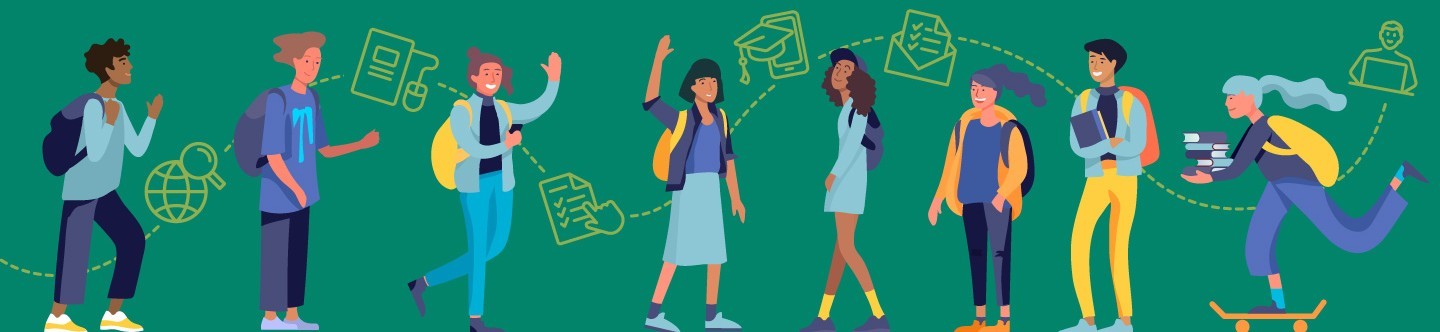 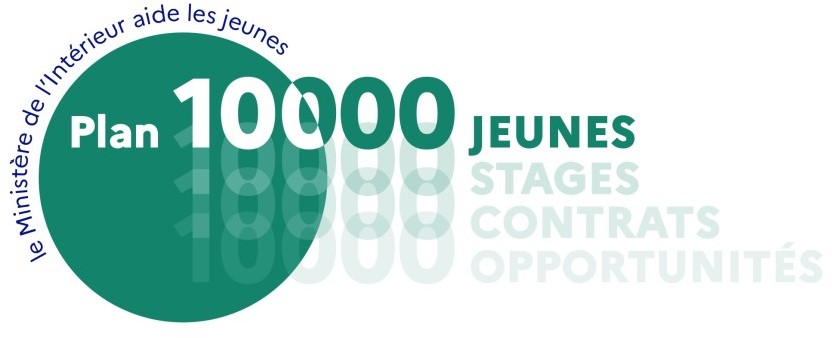 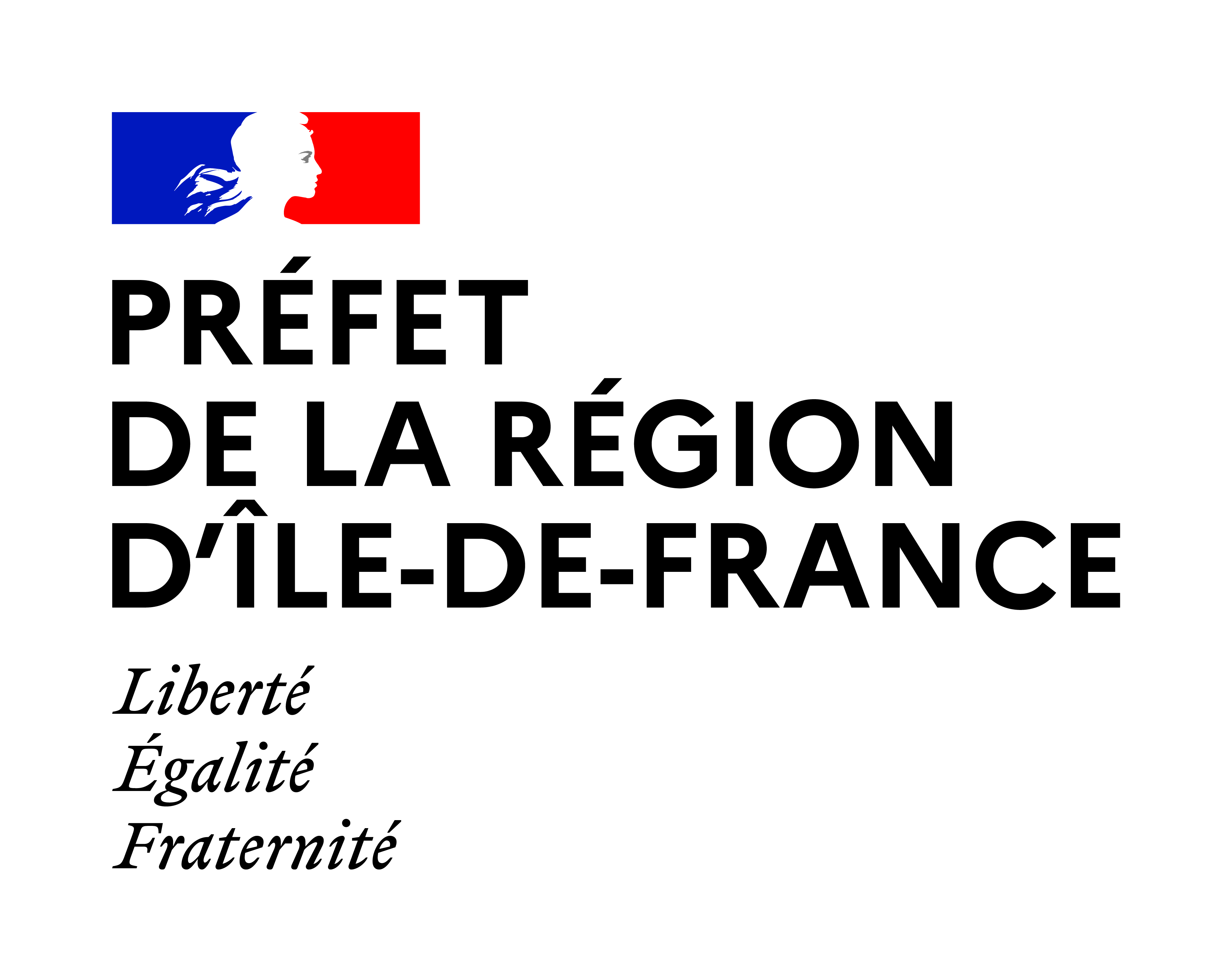 FICHE DE CANDIDATURE A ENVOYER A : plan10000@paris.gouv.fr(La Préfecture de région Ile-de-France, préfecture de Paris, étudiera toutes les candidatures avec attention dans le respect de la diversité et de l’inclusion des personnes en situation de handicap)